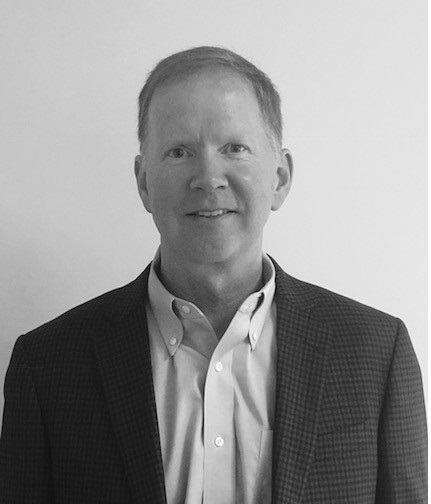 Andrew BeardMr. Beard is CEO and Co-Founder of Vanu, Inc., a provider of innovative wireless infrastructure solutions. Founded in 1998, Vanu, Inc. pioneered the commercialization of software-defined radio and was the first company to receive FCC certification of a software-defined radio. Prior to serving as CEO, Andrew served as Chief Operating Officer from the inception of the company, with responsibility for oversight of all operations, including sales, engineering, support, finance, production.  Andrew also has lead strategy for identifying, protecting and monetizing key intellectual property assets. Andrew helped to incubate and launch ventures such as Vanu Rwanda Ltd., working with carriers, regulators and investors to define and implement strategies. Prior to joining Vanu, Inc. Mr. Beard practiced law with Foley Hoag LLP where his practice focused on corporate securities and transactional matters for technology-oriented companies. Mr. Beard has the personal distinction of serving on the m-Powering Development Advisory Board for the ITU. 